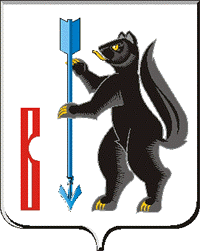 АДМИНИСТРАЦИЯГОРОДСКОГО ОКРУГА ВЕРХОТУРСКИЙ П О С Т А Н О В Л Е Н И Еот 28.06.2022 № 507г. ВерхотурьеО внесении изменений в постановление Главы Администрации городского округа Верхотурский от 30.01.2009 № 61 «О формировании резерва управленческих кадров городского округа Верхотурский»	В соответствии с Федеральным законом от 30 апреля 2021 года № 116-ФЗ «О внесении изменений в отдельные законодательные акты Российской Федерации», Федеральным законом от 02 марта 2007 года № 25-ФЗ «О муниципальной службе в Российской Федерации», руководствуясь Уставом городского округа Верхотурский,ПОСТАНОВЛЯЮ:	1.Подпункт 7 пункта 4.10 Положения о резерве управленческих кадров на территории городского округа Верхотурский, утвержденное постановлением Главы Администрации городского округа Верхотурский от 30.01.2009 № 61 «О формировании резерва управленческих кадров городского округа Верхотурский» изложить в новой редакции:	«7) прекращение гражданства Российской Федерации; наличие гражданства (подданства) иностранного государства либо вида на жительство или иного документа, подтверждающего право на постоянное проживание гражданина на территории иностранного государства, если иное не предусмотрено международным договором Российской Федерации;».	2.Опубликовать настоящее постановление в информационном бюллетене «Верхотурская неделя» и разместить на официальном сайте городского округа Верхотурский.	3.Контроль исполнения настоящего постановления оставляю за собой.И.о. Главыгородского округа Верхотурский 					    Н.Ю. Бердникова  